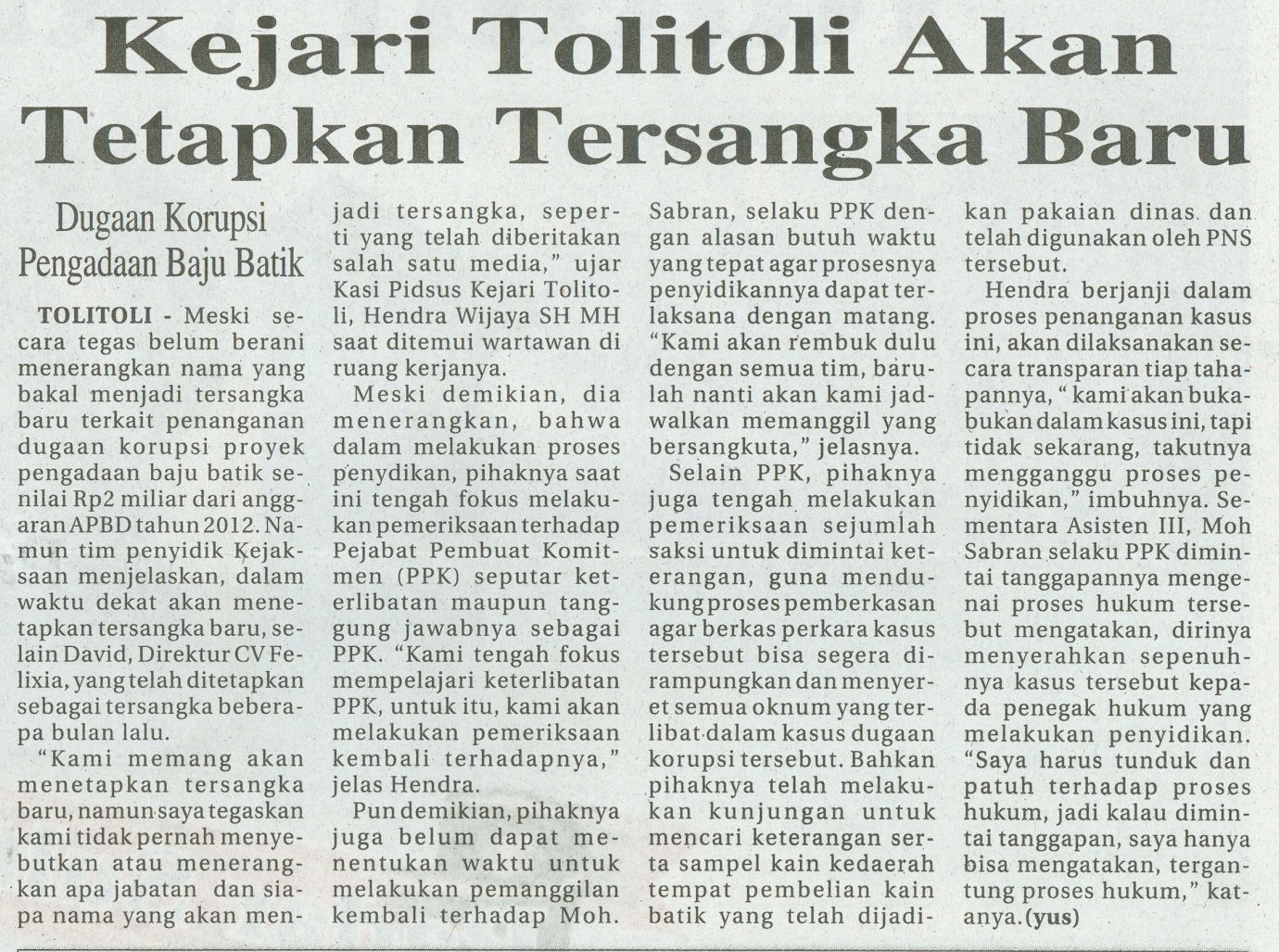 Harian    	:Radar SultengKasubaudSulteng IHari, tanggal:Senin, 28 Oktober 2013KasubaudSulteng IKeterangan:Hal. 23 Kolom 10-13KasubaudSulteng IEntitas:Kabupaten Toli-ToliKasubaudSulteng I